Муниципальное казенное общеобразовательное учреждение«Чилгирская средняя общеобразовательная школа»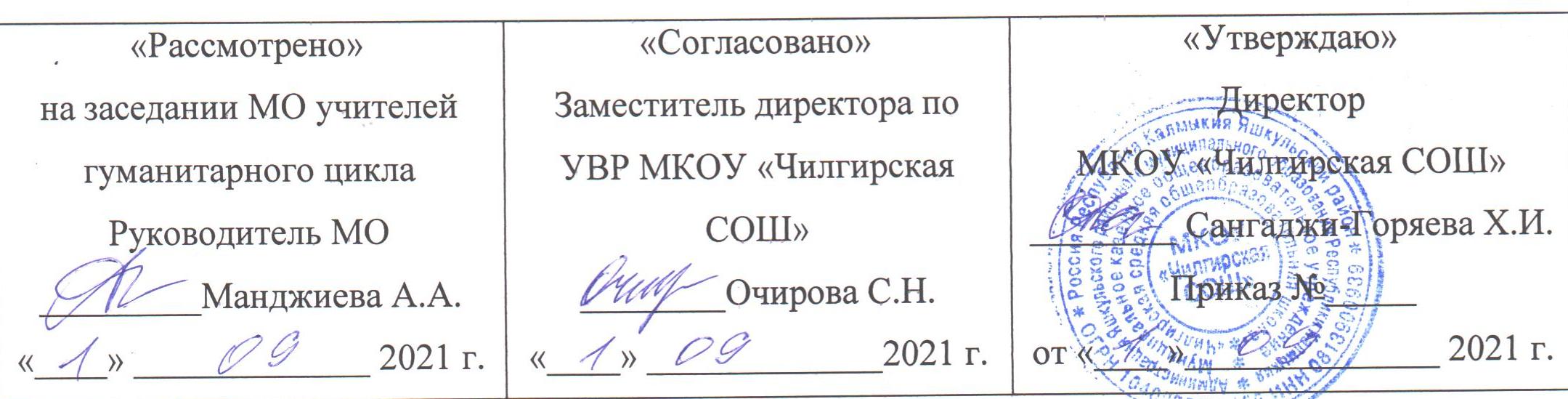 РАБОЧАЯ ПРОГРАММАпо предмету (курсу) «Иностранный язык» (английский язык)для  9  классана 2021- 2022 учебный годСоставитель: учитель английского языкаДжугрунова Майя БорисовнаПояснительная запискаРабочая программа по английскому языку составлена в соответствии с нормативными документами: -Сборник нормативных документов. Иностранный язык. сост. Э.Д. Днепров, А.Г. Аркадьев, М.:  «Дрофа» , 2009  Примерные программы по иностранным языкам. Основное общее образование.  Английский язык - В. Г. Апальков. Английский язык. Рабочие программы. Предметная линия учебников «Английский в фокусе» 5-9 классы.М.: «Просвещение», 2012.- Интернет ресурс: http://www.prosv.ru/umk/spotlightКомпоненты УМК «Английский в фокусе»- Ю.И. Ваулина, В. Эванс, Дж. Дули, О.Е.    Подоляко  Английский язык  (серия “Английский в фокусе”) Учебник для 9 класса общеобразовательных учреждений М.: Express publishing: Просвещение, 2015- Ю.И. Ваулина, В. Эванс, Дж. Дули, О.Е. Подоляко  Английский язык. Рабочая тетрадь 9 класс. Пособие для учащихся общеобразовательных учреждений М.: Express publishing: Просвещение, 2015                              - Ю.И. Ваулина, В. Эванс, Дж. Дули, О.Е.  Подоляко  Книга для учителя. Английский язык. 9 класс. Пособие для учащихся общеобразовательных учреждений М.: Express publishing: Просвещение, 2012                       - Звуковое приложение к учебнику и рабочей тетради. Ю. Е. Ваулина, О. Е.  Подоляко и др.- Книга для домашнего чтения.  Б. Шоу. Пигмалион. Книга для чтения 9 класс. ( пересказ Ю.Е. Ваулиной и др. )    М.: Express publishing: Просвещение, 2012      Рабочая программа  рассчитана на 102 учебных часа из расчёта 3 часа в неделю в соответствии  с Федеральным базисным учебным планом для общеобразовательных учреждений. На основании примерной программы Минобрнауки РФ, содержащей требования к минимальному объему содержания образования по английскому языку и с учетом направленности классов реализуется программа базового уровня в 9 классе.Цели обучения:Развитие иноязычной коммуникативной компетенции в совокупности ее составляющих – речевой, языковой, социокультурной, компенсаторной, учебно-познавательной;Речевая компетенция – развитие коммуникативных умений в чтении, говорении, аудировании, письме;Языковая компетенция – овладение новыми языковыми средствами в соответствии с темами, сферами, ситуациями общения, отобранными для основной школы; освоение знаний о языковых явлениях изучаемого языка, разных способах выражения мысли в родном и изучаемом языке;Социокультурная компетенция – приобщение учащихся к культуре, традициям и реалиям страны изучаемого языка, формирование умения представлять свою страну, ее культуру в условиях иноязычного межкультурного общения;Компенсаторная компетенция – развитие умений выходить из положения в условиях дефицита языковых средств при получении и передаче информации;Учебно- познавательная компетенция – дальнейшее развитие общих и специальных учебных умений, ознакомление с доступными способами и приемами самостоятельного изучения языков и культур, в т. ч. и с использованием информационных технологий;Развитие и воспитание понимания у школьников важности изучения иностранного языка в современном мире и потребности пользования им, воспитание качеств гражданина, патриота, развитие национального самосознания, толерантного отношения к проявлениям иной культуры.             Требования к уровню подготовки учащихся 9 класса: В результате изучения иностранного языка ученик должензнать/пониматьосновные значения изученных лексических единиц (слов, словосочетаний); основные способы словообразования (аффиксация, словосложение, конверсия);особенности структуры простых и сложных предложений изучаемого иностранного языка; интонацию различных коммуникативных типов предложения;признаки изученных грамматических явлений (видо-временных форм глаголов, модальных глаголов и их эквивалентов, артиклей, существительных, степеней сравнения прилагательных и наречий, местоимений, числительных, предлогов);основные нормы речевого этикета (реплики-клише, наиболее распространенная оценочная лексика), принятые в стране изучаемого языка;роль владения иностранными языками в современном мире; особенности образа жизни, быта, культуры стран изучаемого языка (всемирно известные достопримечательности, выдающиеся люди и их вклад в мировую культуру), сходство и различия в традициях своей страны и стран изучаемого языка;уметьговорениеначинать, вести/поддерживать и заканчивать беседу в стандартных ситуациях общения, соблюдая нормы речевого этикета, при необходимости переспрашивая, уточняя;расспрашивать собеседника и отвечать на его вопросы, высказывая свое мнение, просьбу, отвечать на предложение собеседника согласием/отказом, опираясь на изученную тематику и усвоенный лексико-грамматический материал;рассказывать о себе, своей семье, друзьях, своих интересах и планах на будущее, сообщать краткие сведения о своем городе/селе, своей стране и стране изучаемого языка;делать краткие сообщения, описывать события/явления (в рамках изученных тем), передавать основное содержание, основную мысль прочитанного или услышанного, выражать свое отношение к прочитанному/услышанному, давать краткую характеристику персонажей;использовать перифраз, синонимичные средства в процессе устного общения;аудированиепонимать основное содержание коротких, несложных аутентичных прагматических текстов (прогноз погоды, программы теле/радио передач, объявления на вокзале/в аэропорту) и выделять значимую информацию;понимать основное содержание несложных аутентичных текстов, относящихся к разным коммуникативным типам речи (сообщение/рассказ); уметь определять тему текста, выделять главные факты, опуская второстепенные;использовать переспрос, просьбу повторить;чтениеориентироваться в иноязычном тексте; прогнозировать его содержание по заголовку;читать аутентичные тексты разных жанров с пониманием основного содержания (определять тему, основную мысль; выделять главные факты, опуская второстепенные; устанавливать логическую последовательность основных фактов текста);читать несложные аутентичные тексты разных стилей с полным и точным пониманием, используя различные приемы смысловой переработки текста (языковую догадку, анализ, выборочный перевод), оценивать полученную информацию, выражать свое мнение;читать текст с выборочным пониманием нужной или интересующей информации;письменная речьзаполнять анкеты и формуляры;писать поздравления, личные письма : расспрашивать адресата о его жизни и делах, сообщать то же о себе, выражать благодарность, просьбу, употребляя формулы речевого этикета, принятые в странах изучаемого языка;использовать приобретенные знания и умения в практической деятельности и повседневной жизни для:социальной адаптации; достижения взаимопонимания в процессе устного и письменного общения с носителями иностранного языка, установления в доступных пределах межличностных и межкультурных контактов;создания целостной картины полиязычного, поликультурного мира, осознания места и роли родного языка и изучаемого иностранного языка в этом мире;приобщения к ценностям мировой культуры через иноязычные источники информации (в том числе мультимедийные), через участие в школьных обменах, туристических поездках, молодежных форумах; ознакомления представителей других стран с культурой своего народа; осознания себя гражданином своей страны и мира.СОДЕРЖАНИЕ КУРСА1. Образ жизни. Межличностные взаимоотношения в семье, со сверстниками; решение конфликтных ситуаций.  2. Досуг и увлечения (чтение, кино, театр, музеи, музыка). Виды отдыха, путешествия. 3. Современные технологии. Средства массовой информации и коммуникации (пресса, телевидение, радио, Интернет). 4. Литература и искусство. 5. Вселенная и человек. Природа: флора и фауна. Проблемы экологии. Защита окружающей среды. 6.Город и горожане. Условия проживания в городской/сельской местности.  7. Здоровый образ жизни: режим труда и отдыха, спорт, сбалансированное питание, отказ от вредных привычек. 8.Мир профессии. Проблемы выбора профессии. Роль иностранного языка в планах на будущее.9. Страна/страны изучаемого языка и родная страна, их географическое положение, столицы и крупные города, регионы, достопримечательности, культурные особенности (национальные праздники, знаменательные даты, традиции, обычаи), страницы истории, выдающиеся люди, их вклад в науку и мировую культуру.Плановых контрольных уроков – 2 часа, тестов – 6 часов.Организационные формы контроля: индивидуальный, фронтальный, групповой и парный. Кроме того, каждая из перечисленных форм контроля может осуществляться устно или письменно.КАЛЕНДАРНО-ТЕМАТИЧЕСКОЕ ПЛАНИРОВАНИЕ№ТемаКол-во часов«Праздники и фестивали» (13 ч)«Праздники и фестивали» (13 ч)«Праздники и фестивали» (13 ч)1Введение и первичное закрепление лексики по теме «Праздники и фестивали»12Отработка лексики по теме «Праздники»13Развитие навыков чтения и аудирования «Приметы и предрассудки»14Грамматические упражнения – настоящее, глаголы в устойчивых сочетаниях15Развитие навыков чтения, монологической речи «Особые случаи, торжества праздники». Определительные придаточные предложения16Развитие навыков письменной речи «Мой любимый праздник»17Словообразование – прилагательные и причастия. Лексические упражнения18Развитие навыков чтения и аудирования «Национальный праздник индейцев Северной Америки»19Развитие навыков чтения и аудирования «Татьянин день – День студентов»110Развитие навыков чтения и аудирования «День памяти»111Развитие навыков письменной речи112Повторение. Обобщение. 113Проверочная работа по теме «Праздники и фестивали»1«Жизнь/Образ жизни и среда обитания» (12 ч)«Жизнь/Образ жизни и среда обитания» (12 ч)«Жизнь/Образ жизни и среда обитания» (12 ч)14Введение и первичное закрепление лексики по теме «Жилище, город/деревня, образ жизни, работа по дому»115Отработка лексики по теме «Родственные связи, отношения в семье»116Развитие навыков чтения и аудирования «Бытовые насекомые»117Лексико-грамматические упражнения – предлоги места118Развитие навыков письменной речи «Электронное письмо личного характера». Косвенные вопросы.119Словообразование – сущ от прилагательных. Лексические упражнения. Фразовые глаголы.120Развитие навыков чтения и аудирования «О резиденциипремьер- министра Великобритании»121Развитие навыков чтения и аудирования «О старых северныхрусских деревнях»122Развитие навыков чтения и аудирования «Животные в опасности»123Лексико-грамматические упражнения124Повторение. Обобщение.125Проверочная  работа по теме «Образ жизни»13. «Очевидное-невероятное»  (12 ч)3. «Очевидное-невероятное»  (12 ч)3. «Очевидное-невероятное»  (12 ч)26Введение и первичное закрепление лексики по теме «Загадочныесущества, чудовища»127Отработка лексики по теме «Сны, кошмары»128Лексико-грамматические упражнения – прошедшее время129Лексико-грамматические упражнения – модальные глаголы130Развитие навыков письменной речи- выписки из прослушанного теста, ответы на вопросы131Словообразование – сложные прилагательные. Лексические упражнения. Фразовые глаголы.132Развитие навыков чтения и аудирования «Самый знаменитыйанглийский замок с привидениями»133Развитие навыков чтения и аудирования «О домовых и русалках – русских призраках»134Развитие навыков чтения и аудирования «Стили в живописи»135Лексико-грамматические упражнения136Повторение. Обобщение.137Проверочная работа по теме «Очевидное и невероятное»14. «Современные технологии»  (12 ч)4. «Современные технологии»  (12 ч)4. «Современные технологии»  (12 ч)38Введение и первичное закрепление лексики по теме «Современные технологии»139Отработка лексики по теме «Компьютерные технологии,проблемы с PC»140Лексико-грамматические упражнения – Способы выражениязначения будущего141Лексико-грамматические упражнения «Интернет», идиомы по теме «Современные технологии»142Развитие навыков письменной речи- «подростки и высокиетехнологии»143Словообразование – сущ от глаголов.Лексические упражнения. Предлоги.144Развитие навыков чтения и аудирования «ТВ- программа оновинках в мире высоких технологий»145Развитие навыков чтения и аудирования «Робототехника в России»146Развитие навыков чтения и аудирования «Электронный мусор и экология»147Лексико-грамматические упражнения148Повторение. Обобщение.149Контрольная работа №115. «Литература и искусство» (12 ч)5. «Литература и искусство» (12 ч)5. «Литература и искусство» (12 ч)50Введение и первичное закрепление лексики по теме «Виды искусства»151Отработка лексики по теме «Виды музыки»152Лексико-грамматические упражнения – степени сравнения прилагательных153Лексико-грамматические упражнения «Интернет», идиомы по теме «Кинотеатры. фильмы»154Развитие навыков письменной речи. «Мой любимый фильм/ книга»155Словообразование – глаголы с приставками. Лексические упражнения. Предлоги.156Развитие навыков чтения и аудирования «В.Шекспир»157Развитие навыков чтения и аудирования «Великие произведенияискусства: Третьяковская галерея»158Развитие навыков чтения и аудирования В.Шекспир«Венецианский купец»)159Лексико-грамматические упражнения160Повторение. Обобщение.161Проверочная работа по теме «Литература и искусство»16. «Город и горожане»  (12 ч)6. «Город и горожане»  (12 ч)6. «Город и горожане»  (12 ч)62Введение и первичное закрепление лексики по теме «Люди в городе, животные, помощь животным»163Отработка лексики по теме «Карта города, дорожное движение,Дорожные знаки»164Развитие навыков чтения «Памятники архитектуры в опасности»165Лексико-грамматические упражнения «Услуги населению». Возвратные местоимения.166Развитие навыков письменной речи. «Посещение любимого места»167Словообразование – сущ с абстрактным значением. Лексические упражнения. Предлоги.168Развитие навыков чтения и аудирования «Добро пожаловать вСидней, Австралия»169Развитие навыков чтения и аудирования «МосковскийКремль»170Развитие навыков чтения и аудирования «Экологическибезопасные виды транспорта»171Лексико-грамматические упражнения172Повторение. Обобщение.173Проверочная работа по теме «Город и горожане»17. «Проблемы личной безопасности»  (12 ч)7. «Проблемы личной безопасности»  (12 ч)7. «Проблемы личной безопасности»  (12 ч)74Введение и первичное закрепление лексики по теме «Эмоциональные состояния, страхи и фобии»175Отработка лексики по теме «Службы экстренной помощи»176Развитие навыков грамматики – Придаточные предложенияусловия177Лексико-грамматические упражнения «Привычки, питание издоровье». Модальные глаголы178Развитие навыков письменной речи. «Польза и вред компьютерных игр»179Словообразование – глаг от сущ и прилаг. Лексические упражнения. Предлоги.180Развитие навыков чтения и аудирования «Осторожно! Опасные животные США»181Развитие навыков чтения и аудирования «Решение проблем:телефон доверия»182Развитие навыков чтения и аудирования «Защити себя сам – обосновах личной безопасности и самообороны»183Лексико-грамматические упражнения184Повторение. Обобщение.185Проверочная работа по теме «Проблемы личной безопасности»18. «Трудности» (13 ч)8. «Трудности» (13 ч)8. «Трудности» (13 ч)86Введение и первичное закрепление лексики по теме «Сила духа,само преодоление»187Отработка лексики по теме «Риски»188Развитие навыков грамматики – Косвенная речь189Лексико-грамматические упражнения «Правила выживания;туризм». Разделительные вопросы190Развитие навыков письменной речи. «Заявление о приеме на работу»191Словообразование. Фразовые глаголы. Предлоги.192Развитие навыков чтения и аудирования «Хелен Келлер»193Развитие навыков чтения и аудирования. «Вдохновляющая людей: Ирина Слуцкая»194Развитие навыков чтения и аудирования «Вызов Антарктиды»195Лексико-грамматические упражнения196Повторение. Обобщение.197Проверочная работа по теме «Трудности»198Повторение19. Повторение (4 ч)9. Повторение (4 ч)9. Повторение (4 ч)99Повторение1100Повторение1101Итоговая  промежуточно -  аттестационная  контрольная  работа за курс английского языка  в 9 классе1102Итоговый урок1ИтогоИтого102 ч.